МИНИСТЕРСТВО ОБРАЗОВАНИЯ И НАУКИ РЕСПУБЛИКИ КАЗАХСТАННАЦИОНАЛЬНЫЙ ЦЕНТР ТЕСТИРОВАНИЯМЕТОДИЧЕСКОЕ ПОСОБИЕПО РУССКОМУ ЯЗЫКУ И ЛИТЕРАТУРЕ(РЕКОМЕНДАЦИИ ПО НАПИСАНИЮ ЭССЕ)
Итоговая аттестация выпускников школ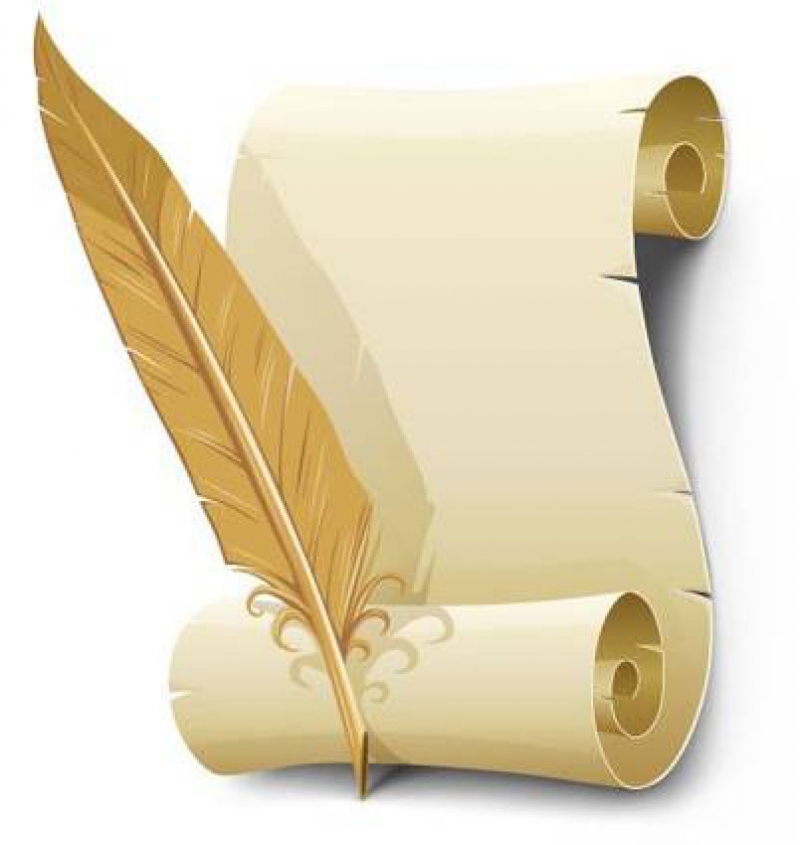 Астана, 2018ВВЕДЕНИЕИтоговая аттестация выпускников – процедура, проводимая с целью определения степени освоения обучающимися объема учебных дисциплин, предусмотренных государственным общеобязательным стандартом соответствующего уровня образования. В рамках обновления содержания образования меняется и формат итоговой аттестации.Согласно приказу Министра образования и науки РК от 16 ноября 2016 года № 660 «О внесении изменения в приказ Министра образования и науки РК от 18.03.2008 № 125 «Об утверждении Типовых правил проведения текущего контроля успеваемости, промежуточной и итоговой аттестации обучающихся» итоговая аттестация выпускников школ будет проводиться по 5 предметам в следующих формах:– письменный экзамен по родному языку и литературе (язык обучения) в форме эссе;– письменный экзамен по алгебре и началам анализа;– устный экзамен по истории Казахстана;– тестирование по казахскому языку в школах с русским, узбекским, уйгурским и таджикским языками обучения; русскому языку в школах с казахским языком обучения;– предмет по выбору – тестирование.Разнообразие форм контроля по конкретным предметам  выбрано с учетом их специфики. Проведение итоговых экзаменов позволит проверить  умения и навыки выпускников, указанные в государственном общеобязательном стандарте образования и сформированные в рамках школьных предметов в течение всех учебных лет. Цель данного пособия – дать методические рекомендации по написанию эссе и представить критерии оценивания письменного  экзамена по русскому языку и литературе.  В пособии также указана специфика эссе и его отличие от сочинения, приведены примеры эссе с анализом.ЭССЕ. СТРУКТУРА ЭССЕЖанр эссе находится в постоянном развитии и становится  особенно востребованным в настоящее время, когда обществу требуется конкурентоспособная личность. Эссе – это прозаическое сочинение, имеющее композиционную цельность и логическую последовательность. Эссе должно выражать личное мнение по данной проблеме, дополненное   примерами из художественных текстов, средств массовой информации и личного жизненного опыта. Целью написания эссе является развитие умения учащихся творчески осмысливать выбранную тему, выражать свое мнение и суждение по поставленной проблеме, аргументируя свою позицию. Задачи:Уметь последовательно и логически верно передавать собственное суждение.Уметь аргументировать, приводя примеры соответствующей теме.Показать навыки ассоциативного и критического мышления.Показать грамотное орфографическое, пунктуационное, стилистическое написание текста.Показать разнообразие словарного запаса. Отличительные признаки эссе:- прозаическое произведение;- небольшой объем; - субъективные впечатления и размышления автора;- композиционная цельность;- образность и цитирование.В отличие от сочинения  эссе трактует одну частную тему и передает «индивидуальные впечатления, суждения, соображения автора о той или иной проблеме, о том или ином событии или явлении».  Эссе свойственно преобладание впечатлений, а не фактов, непринужденность, эмоциональность изложения, смешение речевых, стилистических пластов. Оно ориентируется на разговорную речь, которая обеспечивает  легкость,  доверительность обращения к читателю (таблица 1).  Таблица 1 – Отличие эссе от сочиненияСуществует несколько видов эссе.  По содержанию: философские, литературно-критические, исторические, художественные, публицистические. Обязательные компоненты эссе:осмысление предложенной темы выделение проблемы формулирование идеи эссе в виде тезиса (тезисов)аргументация авторской позиции авторская оценка темы и выбранной проблемыСвободная форма эссе позволяет располагать обязательные компоненты в произвольном порядке. Осмысление темыУченик, опираясь на личный опыт, собственное видение, объясняет свое понимание темы, используя в качестве доказательства примеры из художественных произведений.Выделение проблемыТема текста позволяет выделить ту или иную проблему, подлежащую обсуждению. При этом необязательно, чтобы ученик принял позицию,  обозначенную в теме. Формулирование идеи эссеРекомендуется  идею эссе представить в виде тезиса (тезисов). Тезисом может быть авторская мысль, цитата, фразеологизм, пословица, поговорка, риторическое восклицание.Аргументация Тезис (тезисы) требует аргументации. Аргументы – это факты, явления общественной жизни, события, жизненные ситуации и жизненный опыт, научные доказательства, ссылки на мнения ученых, на литературные произведения и др. Фактический материал может быть отправной точкой в размышлениях автора. В эссе используется не менее двух аргументов из любых вышеперечисленных источников.Аргументы  должны быть вескими и убедительными.  Авторская оценка темы и выбранной проблемы Для эссе характерно кольцевое обрамление, поэтому важно в конце работы вернуться к заявленному тезису (тезисам), чтобы дать оценку проблеме. 	Примечание: оригинальным считается то эссе, в котором автор сумел заинтересовать читателя свободной организацией композиции, неожиданным сцеплением фактов, ассоциаций, афористичностью языка, новизной выводов. Рекомендации для учащихся по работе над эссе:Для написания интересного эссе необходимо помнить, что оно предполагает понимание цели написания, ярко выраженную авторскую позицию по предложенной теме, искренность, эмоциональность, умение пользоваться изобразительно-выразительными средствами языка, приводить широкий спектр аргументированных доводов и суждений, показывая высокий интеллектуальный уровень знаний. Несмотря на свободную форму организации композиции, структура эссе предполагает  такие части, как введение, основная часть и заключение.Вводная частьВ вводной части автору достаточно включить 1-2 абзаца, состоящих из 2 и более предложений, которые позволят привлечь внимание читателя, подвести его к проблеме, которой посвящено эссе.  Можно начать с цитаты или яркой фразы. Для привлечения внимания можно использовать риторические вопросы, сравнительную аллегорию, когда неожиданный факт или событие связывается с темой эссе.Основная частьОсновная часть состоит из тезиса (тезисов) и нескольких аргументов.Тезис необходимо оформить в виде короткой законченной мысли, которую хочет донести автор до читателя эссе.Рекомендуется включать слова и словосочетания, позволяющие дополнить высказывания необходимой информацией, характерные для данного типа текста.Заключение В заключительной части автору необходимо сделать выводы и подвести итоги. Заключение и вступление должны фокусировать внимание на проблеме (во вступлении она ставится, в заключении резюмируется мнение автора). В заключении можно использовать слова и словосочетания, позволяющие подвести итог  и сделать резюме.Успешность написания эссе зависит от четко составленного плана для организации своих мыслей (написание плана в окончательной редакции работы не требуется), установления связей между ними, от систематической практики и от умения интегрировать знания и навыки, полученные из различных предметных областей, а также знание художественных текстов.Форма проведения эссе. На написание  эссе по родному языку и литературе отводится 3 астрономических часа. На выбор будет предложено 10 тем эссе: 5 литературных тем, 5 свободных тем.Рекомендуемое количество слов – 250-300 слов. Участникам экзамена разрешается пользоваться хрестоматиями, текстами произведений, орфографическими, толковыми словарями, энциклопедическими словарями крылатых слов и выражений.II КРИТЕРИИ ОЦЕНИВАНИЯ ЭССЕЭссе учащихся оценивается по критериям, представленным в Таблицах 2-5.Таблица 2 – Критерии оценивания содержания эссе Таблица – 3 Шкала перевода баллов в отметкуТаблица 4 – Критерии оценивания грамотности и фактической точности речи эссеТаблица 5 – Шкала перевода баллов в отметкуIII ПРИМЕРЫ УЧЕНИЧЕСКИХ ЭССЕ С КОММЕНТАРИЯМИ«Мы все глядим в Наполеоны…» (по роману Ф. М. Достоевского «Преступление и наказание»Наполеон…Сверхчеловек… Почему некоторые считают себя выше других? К чему приводит деление людей на обычных и необычных? Именно над этими вопросами предлагает задуматься Ф. М. Достоевский в своем романе «Преступление и наказание». «Кто же у нас на Руси себя Наполеоном не считает?» – задается вопросом автор и предлагает читателям поразмышлять над теорией деления людей. Раскольникова разделяет людей на «обыкновенных» и «необыкновенных». Первые беспомощны, не способны изменить свою судьбу, наивно и беспрекословно подчиняются вторым. «Сверхлюди» же устанавливают новые законы жизни, смело разрушают старое, их не останавливает даже то, что они прольют чью-то кровь на пути к достижению своей цели.Достоевский показывает, какую страшную власть имеет над человеком идея наполеонизма. Я согласна с писателем, что никто не имеет права распоряжаться другими людьми, решать их судьбы только потому, что он «необыкновенный».Достоевский заставляет нас задуматься над тем, какие последствия может иметь теория сверхчеловека. Идея построена на избранности одних и уничтожении других. Раскольников понимает, что он не Наполеон, что, в отличие от своего кумира, спокойно жертвовавшего жизнями десятков тысяч людей, он не в состоянии справиться со своими чувствами после убийства одной «гаденькой старушонки». Стать «властелином» ему мешает зов добра, всячески заглушаемый им. Человеческая натура Родиона противится нечеловеческой, безнравственной теории.«Мы все глядим в Наполеоны…», и история дает нам немало примеров сверхчеловека: Ницше, Ленин, Сталин, Гитлер… Они считали, что в истории остается только великое: «Кто сейчас вспоминает о тысячах рабов, погибших при строительстве пирамид в Египте? В истории осталась лишь громада пирамид». Так к чему же приводит «воля к власти» и презрение к «серой массе»? К семидесяти миллионам погибших во время Второй мировой войны... К более одному миллиону заключенных лагеря ГУЛАГ… К тысячам оборванных человеческих жизней во время террористических актов...Интерес к сверхчеловеку не угаснет никогда. Но хочется, чтобы мы помнили: все люди равны. Никто не вправе ставить себя выше других, возомнив особенным и необыкновенным. Нельзя допустить, чтобы жажда власти одного человека приводила к гибели целых народов. Комментарии к эссеСодержание работы показывает убедительное осмысление учеником предложенной темы. Автор начинает рассуждение с постановки проблемных вопросов («Почему некоторые считают себя выше других? К чему приводит деление людей на обычных и необычных?»), таким образом, объясняя свое понимание темы. Идея эссе представлена в виде тезиса, отражающего четкую авторскую позицию. Для аргументации ученик обращается к роману                Ф. М. Достоевского «Преступление и наказание» и фактам современной жизни. Аргументы соответствуют теме эссе и показывают глубокое осмысление автором заявленной проблемы. Автор данной работы начинает эссе с назывных предложений и риторических вопросов. Размышляя, ученик следует четкой логике и демонстрирует умение идти от частного к общему и от общего к частному. Ярко прослеживается композиционная цельность эссе. Выразительность мысли и речи достигается афористическими высказываниями («он не в состоянии справиться со своими чувствами после убийства одной «гаденькой старушонки», «стать «властелином» ему мешает зов добра»), лексическими повторами, вводными конструкциями, вопросно-ответной формой изложения, цитатным материалом из разных источников. Автор эссе-рассуждения широко использует художественно-изобразительные средства и стилистические фигуры. Орфографические, пунктуационные, грамматические и речевые ошибки отсутствуют.  Количество баллов (10 баллов) соответствует оценке «отлично».В эссе отсутствуют орфографические, пунктуационные, грамматические ошибки, по русскому языку количество баллов (10 баллов) соответствует оценке «отлично».Юношеские годы – самые счастливые!	Каждый человек уникален. В мире нет двух абсолютно одинаковых людей. Поэтому я считаю, что и самые счастливые времена жизни для всех разные.  	Нельзя сказать, что юношеские годы большинства прошли лучше, чем их зрелая жизнь, и наоборот. Хотя бы потому, что и детство прошло у всех по-своему, тем более взрослая жизнь. Человек всегда стремится к более лучшим условиям. Выстраивает вокруг себя зону комфорта. У кого-то детские годы были трудными. Повзрослев, получив в свои руки свободу  и возможность творить сам свою судьбу, человек не всегда находит то, что он хочет. По самым разным причинам. Проходит время, жизненные приоритеты у человека меняются, меняется и их представление о счастье.  Говоря на тему самого счастливого времени в жизни, не могу  не сказать, что счастье – понятие субъективное. Каждый для себя находит его в чем-то своем. И это прекрасно! Ведь все мы разные. Благодаря этому разнообразию жизнь и получается такой интересной. В этом заключается уникальность человечества. Невероятно страшно представить, насколько кошмарным был бы мир, в котором все как один стремились бы к единой цели. Но все же я не могу согласиться с теми людьми, которые считают, что юношеские годы счастливее взрослой жизни. Как правило, у большинства детство ассоциируется с легкостью и беззаботностью. Да, в этом есть некоторая прелесть, которой иногда не хватает взрослым. Но разве интерес к жизни не состоит в желании построить ее самому?	Таким образом, у каждого есть свой период в жизни, который является самым счастливым. Кто-то находит его в  беззаботном времени детства. Кто-то же выстраивает этот период сам в своей взрослой жизни, принимая большую ответственность, трудности и препятствия, которые встречаются на его пути как должноеКомментарии к эссеДанная работа соответствует теме. Тезисы сформулированы в соответствии с выбранной учеником проблемой. Автор не использует аргументы, подтверждающие его позицию; не приводит аргументы из литературных произведений или других источников, но высказывают свою индивидуальную позицию.Композиционная целостность не нарушена. Части эссе логически связаны, но в основной части имеются многократные повторы одной и той же мысли (о детстве). В эссе есть внутренняя логика, микротемы выделены абзацами.В эссе используется парцелляция (по разным принципам). Эссе отличается эмоциональностью (использование вопросительных и восклицательных предложений, утверждающие слова-предложения).Количество баллов (7 баллов) соответствует оценке «хорошо».В эссе отсутствуют орфографические, пунктуационные, грамматические ошибки, по русскому языку количество баллов – 10, что соответствует оценке «отлично».Источники1. Методические рекомендации по организации и подготовке к итоговой аттестации выпускников школ. – Астана: НАО имени И.Алтынсарина, 2016.2. Приказ Министра образования и науки РК от 16 ноября 2016 года № 660 «О внесении изменения в приказ Министра образования и науки РК от 18.03.2008 №125 «Об утверждении Типовых правил проведения текущего контроля успеваемости, промежуточной и итоговой аттестации обучающихся».3.Краткий литературоведческий словарь http://studopedia.ru/12_113477_II-alfavitniy-spisok-terminov-i-ponyatiy.html4.Эссе как форма итоговой аттестации. Нуракаева Л., Савина О., сайт www.bilimdinews.kz.5. Методика обучения работе над сочинениями нетрадиционных жанров: Пособие для учителей.- 2 изд.- М.: ООО «ТИД «Русское слово – РС», 2006.6. Жанры ученических сочинений: Москва: изд-во «Флинта», 2000.  ЭссеСочинениеОпределениеразновидность очеркового жанра или вид творческой работы, представленной в форме аргументированного рассуждения и отражающей субъективную авторскую позицию по отношению к общественно значимой проблеме социального, морально-этического, научного, культурно-исторического планатворческая работа по заданной теме, которая может быть выполнена как описание, повествование, рассуждение или анализ художественного текста, литературных образов, эстетических концепцийЦель побудить читателей к размышлению, вызвать у них эмоциональный отклик на прочитанное благодаря убедительности и яркости изложенияразвить навыки устной и письменной речи, связанные с умением формулировать собственные суждения по проблемным вопросам, анализировать отдельные явления, факты или фрагменты текста, излагать мысли в логической последовательности, производить обобщения и делать выводыСпособ раскрытия темысубъективная авторская позиция объективный анализКомпозициясвободнаяструктурированнаяКритерииДескрипторыБаллыГлубина раскрытия  темы  и убедительность суждений 2 баллаубедительное осмысление предложенной темы1Глубина раскрытия  темы  и убедительность суждений 2 баллаэссе не соответствует основной  теме0Глубина раскрытия  темы  и убедительность суждений 2 баллавыделение проблемы1Глубина раскрытия  темы  и убедительность суждений 2 балланеверно выделена проблема или проблема не обозначена0Аргументация3 балланаличие аргумента(-ов) из художественного произведения, соответствующего теме эссе1Аргументация3 баллаотсутствие аргумента(-ов) из художественного произведения0Аргументация3 балланаличие аргумента(-ов) из других источников, подтверждающего позицию автора1Аргументация3 баллаотсутствие аргумента(-ов) из других источников, подтверждающего позицию автора0Аргументация3 балланаличие индивидуальной позиции автора1Аргументация3 баллаотсутствие индивидуальной позиции автора0Композиционная цельность и логичность 3 балланаличие композиционной цельности, части высказывания логически связаны, мысль последовательно развивается1Композиционная цельность и логичность 3 балланарушена композиционная цельность0Композиционная цельность и логичность 3 балланаличие внутренней логики, умение идти от частного к общему, от общего к частному1Композиционная цельность и логичность 3 балланарушена последовательность изложения мысли во всех частях работы, нет внутренней логики0Композиционная цельность и логичность 3 баллаоригинальность (интересные сцепления, неожиданные повороты), новизна выводов1Композиционная цельность и логичность 3 баллане продемонстрирован индивидуальный и творческий подход0Речевая культура2 баллаиспользование художественно-изобразительных средств и стилистических фигур1Речевая культура2 баллаоднообразие грамматического строя речи, бедный словарь0Речевая культура2 баллаэмоциональность, живость речи1Речевая культура2 балланизкое качество речи0Максимальный баллМаксимальный балл10БаллыОтметка9-1057-844-630-32КритерииДескрипторыБаллыОрфография3 баллаорфографических ошибок нет или допущена 1 негрубая ошибка3Орфография3 балладопущено 1-2 ошибки  2Орфография3 балладопущено 3-5 ошибок1Орфография3 балладопущено более 5 ошибок0Пунктуация3 баллапунктуационных ошибок нет или допущена 1 ошибка 3Пунктуация3 балладопущено 2-3 ошибки  2Пунктуация3 балладопущено 4-5 ошибок1Пунктуация3 балладопущено более 5 ошибок0Соблюдение грамматических норм 2 баллаграмматических ошибок нет или допущена 1 ошибка2Соблюдение грамматических норм 2 балладопущено 2-3 ошибки  1Соблюдение грамматических норм 2 балладопущено более 4 ошибок0Соблюдение речевых и стилистических норм2 балластилистических и речевых ошибок нет или допущена 1 ошибка2Соблюдение речевых и стилистических норм2 балладопущено 2 - 3 ошибки 1Соблюдение речевых и стилистических норм2 балладопущено более 3 ошибок0Максимальный балл10БаллыОценка9-1057-844-630-32№КритерииБаллы1Умение вычленить тему, проблему22Композиция33Аргументация 34Речевая культура2№КритерииБаллы1Орфография32Пунктуация33Соблюдение грамматических норм24Соблюдение речевых  и стилистических норм2№КритерииБаллы1Умение вычленить тему, проблему22Аргументация13Композиция24Речевая культура2№КритерииБаллы1Орфография32Пунктуация33Соблюдение грамматических норм34Соблюдение речевых и  стилистических норм1